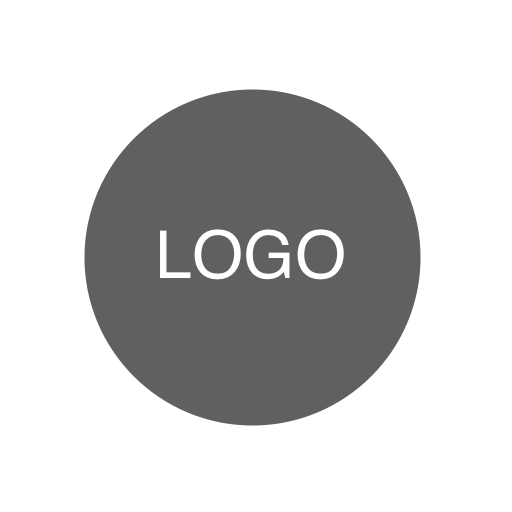 Your Company NameINVOICEYour addressINVOICEYour contact detailsINVOICEDATEINVOICE NO.<Payment terms (due on receipt, due in X days)><Payment terms (due on receipt, due in X days)><Payment terms (due on receipt, due in X days)>BILL TOBILL TOSHIP TOContact NameContact NameName / DeptName / DeptName / DeptClient Company NameClient Company NameClient Company NameClient Company NameClient Company NameAddressAddressAddressAddressAddressPhonePhonePhonePhonePhoneEmailEmailDESCRIPTIONDESCRIPTIONDESCRIPTIONQTYUNIT PRICETOTAL0.000.000.000.000.000.000.00Remarks / Payment Instructions:Remarks / Payment Instructions:SUBTOTAL0.00DISCOUNT0.00SUBTOTAL LESS DISCOUNT0.00TAX RATE0.00%TOTAL TAX0.00SHIPPING/HANDLING0.00Balance Due$ -